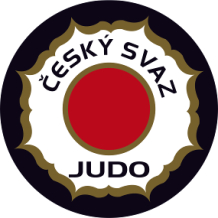 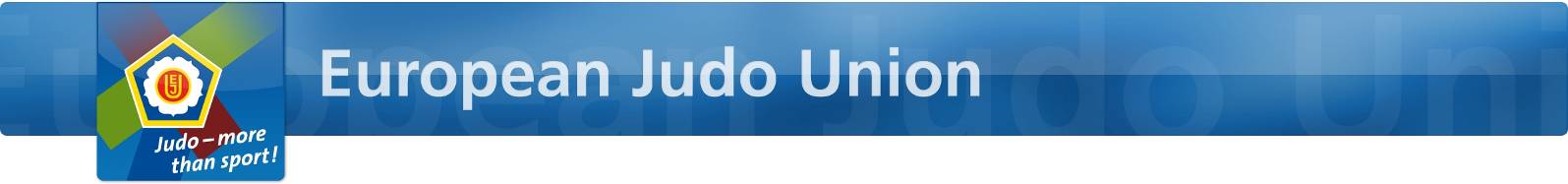    EJU Olympic Training Centre    Men / Women   9 - 18 March 2015         Nymburk - Czech RepublicROOMING LISTFederation: 						Hotel:                                         NoNameroom8.39.310.311.312.313.314.315.316.317.318.319.3exampleLukas Krpalek  Alexandr Jureckadoubleinout 1234567891011